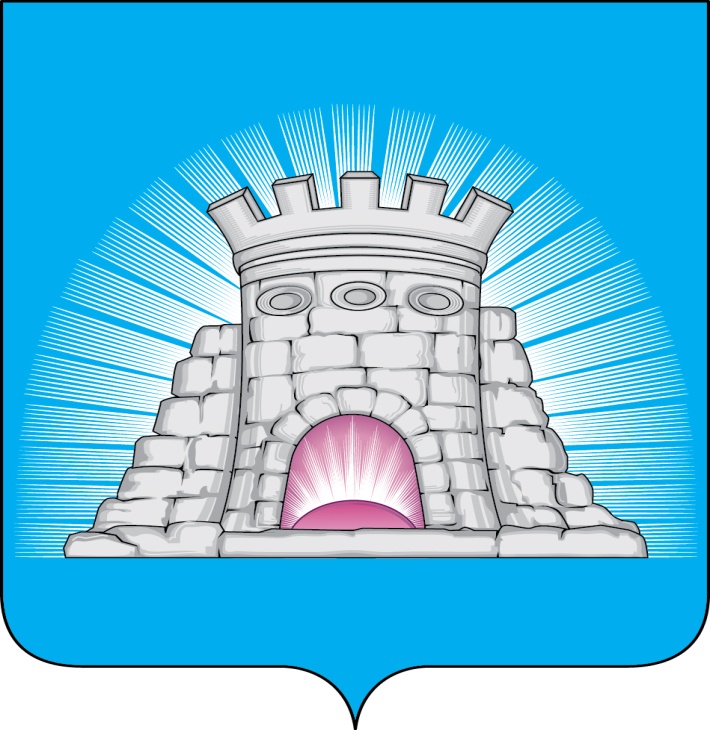 П О С Т А Н О В Л Е Н И Е30.08.2023        № 1334/8г.Зарайск                              О внесении изменений в постановление главы                               городского округа Зарайск Московской области                                                                      от 16.08.2021 №1282/8 «Об утверждении правил                               землепользования и застройки территории                               (части территории) городского округа Зарайск                                Московской области» (в редакции от 12.09.2022 №1657/9)      В соответствии со статьей 31 Градостроительного кодекса Российской Федерации, Федеральным законом от 06.10.2003 № 131-ФЗ «Об общих принципах организации местного самоуправления в Российской Федерации», статьей 16.1 Закона Московской области от 07.03.2007 № 36/2007-ОЗ «О Генеральном плане развития Московской области», постановлением Правительства Московской области от 04.10.2022 № 1073/35 «О досрочном прекращении реализации государственной программы Московской области «Архитектура и градостроительство Подмосковья» на 2017-2024 годы и утверждении государственной программы Московской области «Архитектура и градостроительство Подмосковья» на 2023-2027 годы», постановлением Правительства Московской области от 30.12.2014 №1182/51 «Об утверждении порядка подготовки, согласования, направления проекта правил землепользования и застройки городского округа на утверждение в орган местного самоуправления городского округа Московской области», Распоряжением Комитета по архитектуре и градостроительству Московской области от 23.06.2020 № 28РВ-217 «О подготовке проектов документов градостроительного зонирования городских округов Московской области и внесении изменений в документы градостроительного зонирования городских округов Московской области», на основании решения Комиссии по подготовке проекта правил землепользования и застройки Московской области от 15.08.2023 № 32 и решения Градостроительного совета Московской области от 15.08.2023 № 33; руководствуясь Уставом муниципального образования городской округ Зарайск Московской области,                                                                                                                           011859                                 П О С Т А Н О В Л Я Ю:Внести следующие изменения в Правила землепользования и застройки территории (части территории) городского округа Зарайск Московской области, утвержденные постановлением главы городского округа Зарайск Московской области от 16.08.2021 №1282/8 (в редакции от 12.09.2022 №1657/9), изложив в новой редакции:Часть I. Порядок применения правил землепользования и застройки и внесения в них изменений (приложение 1).Часть II. Карта (карты) градостроительного зонирования (прилагаются).Часть III. Градостроительные регламенты (приложение 2).Настоящее постановление вступает в силу с даты его официального опубликования.Службе по взаимодействию со СМИ администрации городского округа Зарайск Московской области опубликовать настоящее постановление на официальном сайте администрации городского округа Зарайск Московской области в информационно-телекоммуникационной сети «Интернет» (https://zarrayon.ru/pravila-zemlepolzovaniya-i-zastroyki.html).   Контроль за исполнением настоящего постановления оставляю за собой.Глава городского округа Зарайск  В.А. ПетрущенкоВерно:Начальник службы  делопроизводства  Л.Б. Ивлева                                   30.08.2023  Послано: в дело, Шолохову А.В. -1, СВ со СМИ -1, ОАиГ -3, прокуратура - 1Е.В. Козлова66-2-54-38